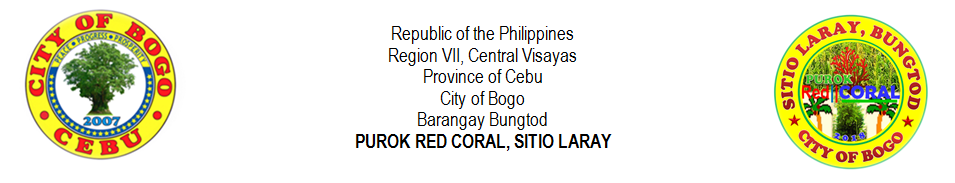 LIST OF JUNIOR HIGH SCHOOL STUDENTSNO.NO.LAST NAMEFIRST NAMEMIDDLE NAMEMIDDLE NAMEGENDERGENDERAGEDATE OF BIRTHTYPE OF SCHOOLTYPE OF SCHOOLTYPE OF SCHOOLNAME OF SCHOOLNAME OF GUARDIANCONTACT NO.CONTACT NO.NO.NO.LAST NAMEFIRST NAMEMIDDLE NAMEMIDDLE NAMEMALEFEMALEAGEDATE OF BIRTHPRIVATEPUBLICPUBLICNAME OF SCHOOLNAME OF GUARDIANCONTACT NO.CONTACT NO.11ARPON,JOHN NIDELYNOCYNOC√145/24/2004√FRVMFIBONIFACIO ARPON093645569200936455692022ARNOZA,JOHN BRYLETILLORTILLOR√1410/20/2004√SLMCBPERLITA ARNOZA093662260720936622607233BERNAL,JULIE ANNCANAMACANAMA√147/12/2004√CRMCRUBEN BERNAL093550493660935504936644DADUL,JHONROUEVILLEGASVILLEGAS√165/02/2002√FRVMFIROWENA DADUL093520065140935200651455DADUL,ROSE ANTHONETTEVILLEGASVILLEGAS√134/25/2005√FRVMFIROWENA DADUL093520065140935200651466GONZA,DIRK JAMESVILLEGASVILLEGAS√125/23/2006√CRMCRYAN GONZA092275358170922753581777LALANTACON,JHONRYCODERACODERA√1511/07/2003√FRVMFICHARLIE LALANTACON093271866000932718660088MONTELLANO,JOHN PAULYNOCYNOC√166/24/2002√FRVMFIMERLYN MONTELLANO093541918040935419180499ORTEGA,JAKE AGUSTINEMONSALESMONSALES√168/30/2002√SLMCBRANILO ORTEGA1010URSABIA,DEN MARIEALBUROALBURO√147/30/2004√FRVMFIDENNIS URSABIA097365531609736553161111YPIL,FLORIMAELEPASANALEPASANA√145/26/2004√FRVMFIPACIANO YPIL1212YPIL,JESTER PAULLEPASANALEPASANA√131/28/2005√FRVMFIPACIANO YPIL1313YSULAN,VINCENT DOMINICTILLORTILLOR√132/04/2006√CRMCDOMINGO P. YSULAN0939291937009392919370141415151616171718181919202021212222232324242525Prepared by:Prepared by:Prepared by:Prepared by:Prepared by:Certified by: Certified by: Certified by: Certified by: MIRASOL S. TAÑARAMIRASOL S. TAÑARAMIRASOL S. TAÑARAMIRASOL S. TAÑARAMIRASOL S. TAÑARARIFE D. AVENIDORIFE D. AVENIDORIFE D. AVENIDORIFE D. AVENIDOPurok SecretaryPurok SecretaryPurok SecretaryPurok SecretaryPurok SecretaryPurok PresidentPurok PresidentPurok PresidentPurok President